بسمه تعالي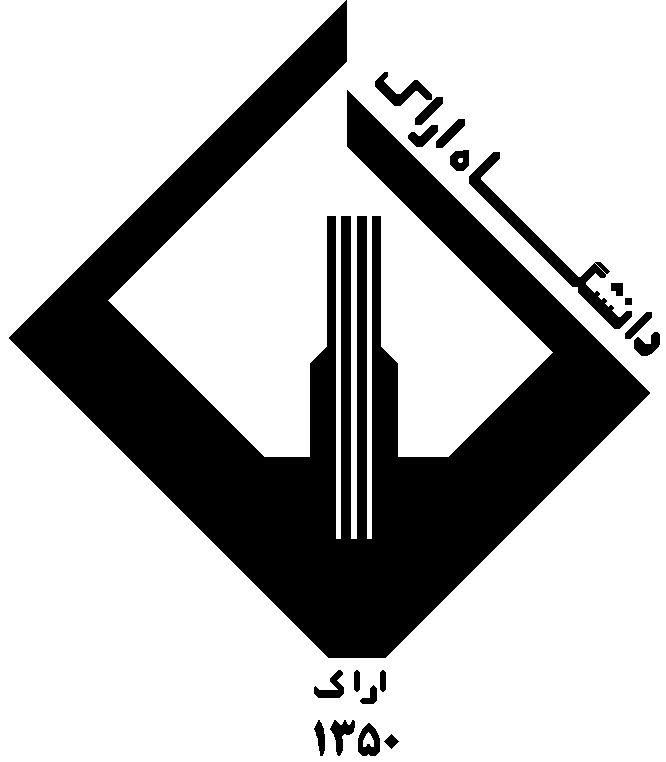 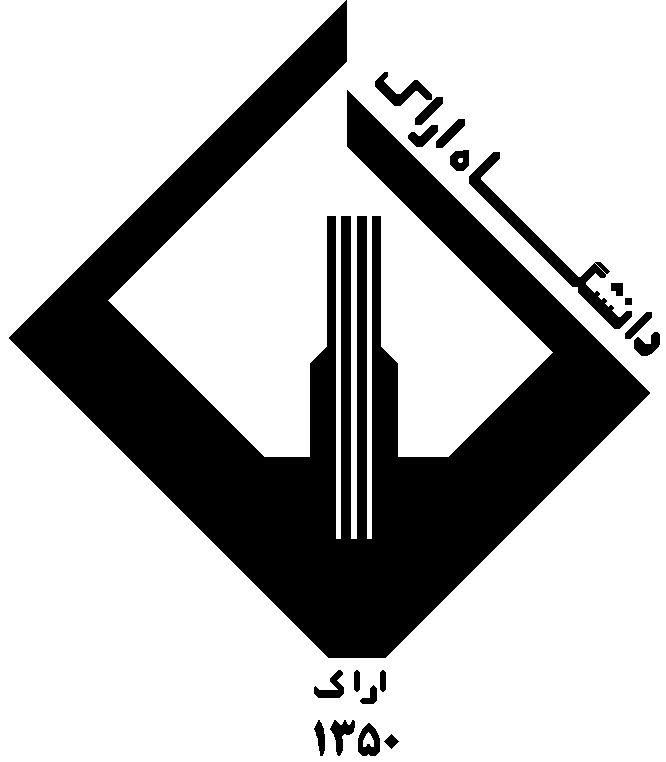 شماره دانشجويي:          دوره: شبانه  روزانهرشته :      گرایش :       مقطع :  کارشناسی ارشد       دكتري  نام خانوادگي       نام:        نام پدر:       شماره شناسنامه:       کدملی:       تاريخ تولد:        محل صدور:         محل تولد:        جنس : مرد   زن      وضع تاهل : مجرد  متاهل       تعداد فرزند:       وضعيت نظام وظيفه (برادران ) : مشمول   معاف فرهنگي   معاف پزشكي   معاف دائم   خدمت كرده خريدخدمت يا      متدين به كداميك ازاديان هستيد: اسلام (شیعه     سنی)         كليمي  عيسوي  زرتشتي     تحصیلات مقطع کارشناسی: رشته          گرایش         دانشگاه       سال فراغت از تحصیل       با معدل       نوع سهمیه      تحصیلات مقطع کارشناسی ارشد: رشته          گرایش      دانشگاه       سال فراغت از تحصیل      با معدل      نوع سهمیه      وضعيت اشتغال: دولتي  غيردولتي نوع شغل      نام اداره      آدرس محل كار      تلفن محل كار      درآمدماهيانه      نحوه ورود به دانشگاه اراك : آزمون ورودياستعداد درخشان  انتقالي در سال تحصيلي     نيمسال اولنيمسال دومآيا پدر شما در قيد حيات است : بلي خير     شغل پدر در صورت حيات:      آدرس محل كار پدر در صورت حيات      پلاك:      تلفن :      در صورت بروز حوادث پيش بيني نشده تمايل داريد دانشگاه چه كسي را در جريان قرار دهد؟ نام و نام خانوادگي:      نسبت :      آدرس دقيق او را بنويسيد:      پلاك :      تلفن :      آدرس محل سكونت دراراك :       پلاك :      تلفن :      آدرس محل سكونت خانواده :      پلاك:      تلفن :      پیش شماره شهرمحل سکونت:      تلفن همراه دانشجو:      شماجزوكداميك ازقوميتهاي محبوب كشورمان هستيد:فارس  عرب  ترك  لر  كرد  خراساني  بلوچ تركمن  گيلكي  مازني  يا      توجه: لطفا" فرم دوصفحه ای مذكوررا دقیق ودردونسخه تكميل وتحويل نماييد.   20) مشخصات خانواده ( پدر ، مادر ، همسر ، فرزندان ، برادران ، خواهران ): 21) مشخصات 3 نفر از دوستان صميمي و نزديك:     22) فعاليتهاي فرهنگي – اجتماعي را كه تا بحال داشته ايد :                              تاريخ:                         امضا دانشجو رديفنام و نام خانوادگينسبتنام پدرميزان تحصيلاتشغلآدرس محل كار و سكونت و تلفن123456789101112رديفنام و نام خانوادگيميزان تحصيلاتشغلمدت آشنائيآدرس و تلفن123رديفنام نهاد يا ارگانمحل خدمتاز تاريخ تا تاريخعلت كناره گيري1234